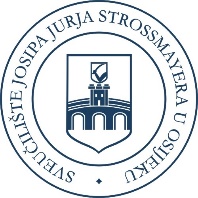 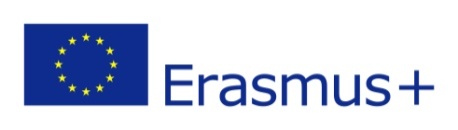 ERASMUS+ International Staff Week at JOSIP JURAJ STROSSMAYER UNIVERSITY OF OSIJEK (UNIOS)Osijek, Croatia  06 – 10 JUNE 2016 APPLICATION FORM PARTICIPANT DATAINFORMATION ON WORK PROGRAM PARTICIPATION Hotel Accommodation Suggestions The following hotel accommodation is recommended: 	 The Osijek Hotel **** 		 single room per night (B&B) = 560,00 HRK*         						 double room per night (B&B) = 655,00 HRK*						     *discount rates for University guests		www.hotelosijek.hr     	 The Maksimilian  Guesthouse*** 	 single room per night (B&B)	= 230,00 HRK       						 double room per night (B&B) = 330,00 HRK 		http://www.maksimilian.hr/?lang=en      	 The Central Hotel ***		 single room per night (B&B) = 340,00 HRK       						 double room per night (B&B) = 520,00 HRK     		http://www.hotel-central-os.hr/eng/index.html 	 The Waldinger Depadansa***	  single room per night (B&B)	 = 340,00 HRK        						  double room per night (B&B) = 440,00 HRK	      	www.waldinger.hr Please, make your own reservation and arrangements directly with the hotel of your choice by mentioning the reference of the University of Osijek to book rooms at reduced prices. Prices of accommodation are just informational and may be different at the time of booking.  		Deadline for ApplicationApplications shall be submitted to erasmus@unios.hr,until May 01, 2016Cancellation of Participation  The IR Office should be notified of cancellations or all other changes in writing before May 29, 2016   Language of Communication: English  Contact DetailsFor all information, please contact: Josip Juraj Strossmayer University of Osijek International Relations Office Martina Šuto, Institutional Erasmus Coordinator Trg Sv. Trojstva 3; HR-31000 OsijekPhone: +385 31 224 171 Fax:      +385 31 224 126 E-mail: erasmus@unios.hr  Appendix 1:JOSIP JURAJ STROSSMAYER UNIVERSITY OF OSIJEK ERASMUS+ ACADEMIC COORDINATORS andERASMUS+ ADMINISTRATIVE COORDINATORS WITHIN THE UNIVERSITYName SurnameTitle Gender F / M Home Institution / University:  Erasmus ID code (if applicable)Home Faculty / department / unit:Address, city, country:Work position at home institution:Contact phone / mobile:E-mail address: Special needs / dietary requirements:Yes  /  NoIf yes, please specify the need:Parallel Activity 1 Individual meetings with E+ coordinatorsYes / NoIf yes, please, indicate which of UNIOS faculty/ies* you would like to visit*List of UNIOS contact persons is available in Appendix 1Parallel Activity 2 Round Table DiscussionsPlease, mark the topics according to your interests from 1-5 (5 as the least interest) ____ How to globalize university curriculum?____ How to develop intercultural programs in your academic                      community?____ How to strengthen international perspective and      intercultural communication?____ How to use all potentials of Erasmus+ cooperation with     partner countries?____ How to respond to challenges of immigration wave?Participation in the Round table  discussions with a presentation about one or more of the above topics YES / NO Participation in the excursion to BaranjaYES / NOUNIOS Faculty / Department / Academy Erasmus academic coordinatorErasmus administrative coordinator e-mail address Faculty of EconomicsProf. Sanja Pfeifer Prof. Marina Jegerpfeifer@efos.hr mjeger@efos.hrFaculty of Electrical EngineeringProf. Goran MartinovićEmilija Tatargoran.martinovic@etfos.hr etatar@etfos.hrFaculty of Humanities and Social SciencesProf. Leonard PonIda Belaj lpon@ffos.hr ibelaj@ffos.hrFaculty of Civil Engineering Ivan Kraus, PhD Marija Marasikraus@gfos.hrmmaras@gfos.hr Faculty of Medicine Prof. Ines DrenjančevićSaša Božić Kraljikines.drenjancevic@mefos.hr sasa.bozic.kraljik@mefos.hrFaculty of Law Dunja Duić, PhDJelena Roškarhspadina@pravos.hr jroskar@pravos.hrFaculty of Agriculture Prof. Sonja MarićDaniel Hamansmaric@pfos.hr dhaman@pfos.hrFaculty of Food Technology Prof. Mirela Planinić Prof. Bojan Šarkanjbsarkanj@ptfos.hrFaculty of Mechanical Engineering in Slavonski BrodProf. Katica Šimunović Maja Bodiškatica.simunovic@sfsb.hrmbodis@sfsb.hrFaculty of EducationProf. Zdenka Kolar Begović Antonela Zeczkolar@foozos.hrazec@foozos.hr   Catholic Faculty of Theology in  ĐakovoProf. Suzana VuletićAntonija Pranjkovićsuzanavuletic007@gmail.com  kvaliteta@djkbf.hrAcademy of Arts Katarina Žeravica, PhDBarbara Balen Domazetović katarinazeravica@gmail.combarbara@uaos.hr  Department of Mathematics Prof. Zoran TomljanovićMarija Saboztomljan@mathos.hrmsabo@mathos.hrDepartment of Biology Prof. Melita MihaljevićSilva Lustigmelita.mihaljevic@biologija.unios.hr silva@biologija.unios.hrDepartment of Chemistry Prof. Dean Marković Kasandra Obranićdmarkovic@kemija.unios.hrkobranic@kemija.unios.hr Department of Physics Prof. Vanja Radolić Tonka Mohrvanja@fizika.unios.hr tmohr@fizika.unios.hr Department of Cultural Studies Prof. Tihomir ŽivićJosipa Gogićtzivic@kulturologija.unios.hr jgogic@unios.hr